A masked man hurled a Molotov cocktail inside a Brooklyn supermarket and then took off on a motorcycle, police said Friday.The scary incident happened at 2:30 a.m. Wednesday at Tashkent Supermarket on Brighton Beach Avenue, officials said.The man was wearing a black hoodie and his face covered by a black mask when he “entered the location and threw two bottles containing a flammable liquid into the store,” police said.But video released by the NYPD appeared to show the man was only able to light one of the two explosives on fire.Employees put out the fire before anyone was injured, cops said.The suspect then took off on a motorcycle operated by an accomplice.By the way, you know I graduated from a Tennessee university.  I’m a Volunteer fan.  The last time there was not a Manning as a starter in the NFL, Google did not exist and the Twin Towers were still standing.  Just so you know, we have turned a mighty page in our history.  Please, don’t forget our history.  By the way, do you personally believe that Obama has more real followers than Trump on Twitter?  Okay, bots don’t count.  That’s what I thought.Obama Building Anti-American CoalitionThree secretive Washington, D.C. consulting firms founded by former Obama campaign staffers have provided millions of dollars in advertising services, apparently entirely on credit, to Highway 31, a shell independent expenditure organization based in Birmingham, Alabama that supports liberal Democrat Doug Jones and opposes conservative Republican Roy Moore, in the 26 days since its formation on November 6.On Friday, two of these Washington, D.C. based firms dropped another $101,612 into the Alabama U.S. Senate race on Friday, bringing the total spent to date by three firms run by Obama campaign alumni as apparent “in-kind” contributions to Highway 31 to $2.8 million in less than one month.Jones and Moore face off in the Alabama U.S. Senate special general election to be held next week on December 12. The Real Clear Politics Average of Polls shows Moore currently holds a 2.5 point lead.Waterfront Strategies, a Washington, D.C. based wholly owned subsidiary of GMMB Consulting, founded by former Obama campaign staffer Jim Margolis, has spent between $1.1 million and $1.9 million on behalf of Highway 31.Bully Pulpit Interactive, a Washington, D.C. based consulting firm founded by former Obama campaign official Andrew Bleeker, has spent between $800,692 and $1.6 million on behalf of Highway 31.Putnam Partners, a Washington, D.C. based consulting firm founded by former Obama campaign staffer Mark Putnam, has spent between $32,000 and $850,000 on behalf of Highway 31.An exact number on the amount spent on behalf of Highway 31 by each of these three Washington, D.C. based consulting firms run by former Obama campaign staffers cannot be determined as of yet because reports filed by Highway 31 for the period covering November 23 and November 29 include amendments to prior reports.The three former Obama campaign staffers running these three firms–Margolis, Bleeker, and Putnam–participated at very high levels of the Obama campaigns of 2008 and 2012.GMMB Consulting founder Jim Margolis “served as senior advisor to President Obama in both the former President’s campaigns for the White House, leading each cycle’s advertising effort and helping direct the campaign as part of the core strategic team,” according to the company’s website:Jim also co-produced the two Obama Presidential Inaugurals and both of Mr. Obama’s national conventions. In the 2016 presidential election, Jim served as senior advisor to former Secretary of State Hillary Clinton, leading her paid advertising effort and producing the 2016 Democratic convention in Philadelphia.Bully Pulpit Interactive founder Andrew Bleeker “was the lead digital marketing strategist on both of President Obama’s campaigns as well as a senior advisor to Secretary Clinton,” according to his company’s website.Putnam Partners founder Mark Putnam played a significant role in both the 2008 and 2012 Obama campaigns, according to the Putnam Partners company website:Mark’s highest profile project was writing and producing Barack Obama’s 2008 election eve 30-minute television special that aired simultaneously on seven networks and was viewed by over 35 million people. The Washington Post television critic Tom Shales called it “somehow both poetic and practical, spiritual and sensible…a montage of montages, a series of seamlessly blended segments.”In 2012, Mark continued his work on the Obama Media Team, creating many nationally aired television ads, including the “47 Percent” ad that the Los Angeles Times and Politico both called “the best” ad of the campaign. National Journal called it “haunting” and The Guardian said it was “the one that really packed the most devastating punch.”Mark also wrote and produced the Michelle Obama biographical films “South Side Girl” and “Michelle” for the 2008 and 2012 Democratic conventions. “South Side Girl” was called “intimate” and “emotional” by Newsweek, and The New York Times called it “vivid.”In his book, The Audacity to Win, Obama campaign manager David Plouffe called Mark “one of the best producers in our party.”An independent expenditure report signed by Highway 31 treasurer Edward Still and filed electronically at 5:23  p.m. eastern on Saturday with the Federal Election Commission stated that Waterfront Strategies  spent $99,009 on Friday in support of liberal Democrat Doug Jones for a media buy whose “Date of Public Distribution/Dissemination = 12/01/2017” in an order placed, but apparently not paid for, by Highway 31.That same report stated that Putnam Partners spent $2,603 for “Media Production Costs” whose “Date of Public Distribution/Dissemenination=12/01/2017.” These funds were apparently expended by Putnam Partners on behalf of Highway 31, but Highway 31 has apparently not paid a dime to Putnam Partners or any other vendor because, as of November 20, at least, it has no assets and no cash.Total spending by Obama campaigners for Highway 31 advertising in support of liberal Democrat Doug Jones on Friday, December 1 was $101, 612, bringing their total spending since November 6 to $2,818,989.An independent expenditure report signed by Highway 31 treasurer Edward Still and filed electronically at 5:00  p.m. eastern on Friday with the Federal Election Commission stated that Waterfront Strategies  spent $733,464 on Thursday in opposition to conservative Republican Roy Moore for a media buy whose “Date of Public Distribution/Dissemination = 11/30/2017” in an order placed, but apparently not paid for, by Highway 31, bringing their total spending from November 6 to $2,717, 376.In violation of Federal law, Highway 31 has filed no reports with the FEC to show how much it spent during the seven day period between November 23 and November 29, but by comparing the report filed on spending that took place on November 30, and comparing it to the statement of activities for the period between November 6 and November 22, we know that vendors to Highway 31–almost certainly the three Washington, D.C. based consulting firms run by former Obama campaign staffers, spent $829,068 either in support of Doug Jones or in opposition to Roy Moore.  Voters are being assaulted 24 hours a day with propaganda ads, and still they will not back off of support for Moore.Because Highway 31 has failed to provide the FEC with any reporting on its activities during this seven day period, it is impossible to determine how much was spent by which Washington, D.C. based consulting firm run by former Obama campaign staffers during this period.On November 22, Highway 31 filed its first statement of activities with the FEC, which showed that it had no cash, no assets, and owed the Obama campaign staffer run media companies $1,154, 844  for expenses incurred by them on its behalf between November 6 and November 22.Bully Pulpit Interactive spent $800,692, Waterfront Strategies spent $309,690, Putnam Partners  spent $29,716, and other vendors spent $14,746 on behalf of Highway 31 during this 17 day period.Those services, therefore, were provided entirely on credit and, in the event Highway 31 never pays for those services, will constitute an “in-kind” contribution from the Obama staffer run media companies to Highway 31.Highway 31 has subsequently filed no further information about its financial status with the FEC. While it is possible that between November 23 and December 1, it received contributions and has paid its Obama staffer run media vendors the $1.1 million in debt run up for advertising services delivered prior to November 23, and the additional $1.7 million in advertising services delivered between November 23 and December 1, there is no evidence whatsoever to demonstrate such payments have been made, or that Highway 31 has the capability to make those payments.Highway 31 executive director Adam Muhlendorf was asked  to provide details about the organization’s financial resources as of close-of-business Friday, but he said nothing so far.Nobody knows how much cash or debt has been spent in Alabama by Hwy 31.Noose Tightening Around Clinton Bagman Virginia Governor Terry McAuliffe and former Democratic presidential candidate Hillary Clinton's brother Anthony Rodham are facing a $17 million fraud lawsuit from Chinese investors in Greentech Automotive, an electric car company that appears to be struggling to survive.A group of 32 Chinese citizens filed the suit last week in Fairfax County, Virginia court, claiming that they were swindled out of about $560,000 apiece as a result of misrepresentations made by McAuliffe and Rodham—two of the most prominent and politically connected proponents of the venture aimed at manufacturing electric cars in the U.S.The suit is yet another headache for McAuliffe as he mulls a potential presidential bid in 2020, buoyed in part by Democrats' strong showing in the state in the election earlier this month. McAuliffe confirmed last year that his business dealings with foreign nationals were under investigation by the FBI and federal prosecutors. It's unclear whether that probe involved Greentech or whether the inquiry is still ongoing.The Chinese investors plowed their money into Greentech with the promise of winning permanent residency in the U.S. under a program that awards green cards to foreign-funded ventures that generate U.S. jobs. However, the suit contends that the investors now face the threat of deportation from the U.S. because the Department of Homeland Security has determined that Greentech did not generate the number of jobs required to sustain the number of visas issued through the so-called EB-5 program."Plaintiffs now face the prospect of having to uproot their families once again, with the expense and stress of deportation to China looming before them," the suit says, accusing McAuliffe, Rodham, Greentech founder Charles Xiaolin Wang and others of running a "scam."McAuliffe and Rodham did several tours through China to seek investments in the electric car startup, the suit says. As brother-in-law of President Bill Clinton and as brother of the then-secretary of state—Rodham appeared to serve as a means of attracting Chinese interest in the project. The suit contends that Rodham's involvement conveyed that the electric-car firm was politically-connected and likely to prosper."Defendants milked these connections in marketing materials," the suit says. "Defendants exploited those relationships to assure investors of both the success of the company and their ability to obtain U.S. Citizenship and Immigration Services ("USCIS") approval of the visa applications." A spokeswoman for McAuliffe, Crystal Carson, disputed the claims and noted that the governor gave up his role in the firm years ago."We strongly reject this baseless suit which has no merit whatsoever. The claims, which regurgitate old political attacks regarding a company that Governor McAuliffe left five years ago, were brought by a lawyer with conservative ties," Carson said. "We are confident it will be dismissed."One of the attorneys who drafted the suit, Scott Abeles of Los Angeles-based Gerard Fox law, disputed any political motivation."I represented the Chamber of Commerce once or twice...I'm not a conservative dude," he said in an interview Tuesday.As McAuliffe prepared to run for Virginia governor, Greentech was a bright spot on his resume, combining entrepreneurial spirit with environmentalism and an effort to bring jobs to an impoverished area of Mississippi. A 2012 ribbon-cutting for the Mississippi factory drew former President Bill Clinton and Mississippi Governor Haley Barbour generated glowing press coverage.However, the firm soon ran into trouble finding its footing. Production was repeatedly delayed. Hiring for the assembly line fell well short of the 350 jobs promised.McAuliffe was once the largest individual investor in the company but stepped down as chairman in 2012 and sold his shares as he prepared to be sworn in as governor in 2014.Once McAuliffe took office, bad publicity for the firm kept coming. It emerged that the Securities and Exchange Commission had an investigation into the company, although no charges were ever brought. A Department of Homeland Security inspector general report issued in 2015 said USCIS Director Alejandro Mayorkas created "an appearance of favoritism and special access” by responding to entreaties from McAuliffe and Rodham to speed up action on applications related to the project. The report did not accuse McAuliffe or Rodham of wrongdoing.The Mississippi factory apparently closed in January. In July, the state's auditor said Greentech's employment in the state peaked at 143 and the firm now owes the state $6.4 million for failing to live up to promises it made to get a $5 million financing package from the government there. Earlier this month Attorney General Jim Hood (D-Miss.) filed a lawsuit against the firm seeking about $3 million in damages, plus forfeiture of land used for the factory in Tunica.Abeles said the Chinese involved in his suit approached his firm as a group, although the group grew somewhat before the case was filed. "We had done one or two of these EB-5 cases out there in California," he said. "This group came to us."A key challenge for the investors' suit will be proving that McAuliffe, Rodham or Wang should be individually liable for any losses. Typically, use of a corporation to solicit investments makes it difficult to recover against the people involved, but Abeles said the companies are little more than paper structures."As we see it, these people invested in Terry McAuliffe. They invested in Anthony Rodham. They invested in Charlie Wang," Abeles said. "More than the typical case, the individuals drove the bus here."Greentech did not respond to messages seeking comment for this story. Wang and Rodham could not be reached for comment.Obama Shadowing Trump Foreign ToursNever before has a sitting US president had to face organized forces to remove him from office that are led by the former President.  The peaceful transfer of power we have enjoyed for 241 years is over.  The forces that put Obama in place are not happy that he wasted 20% of his terms playing golf and vacationing.  Hey, it’s fun being powerful without really having to do much but look good and read a teleprompter.  This is different, and it is a violation of Federal law.On Tuesday, former President Barack Obama embarked on a five-day trip to China, India, and France, where he will meet with Chinese leader Xi Jinping and Prime Minister of India Narendra Modi before speaking at the introductory session of the Les Napoleons Summit in Paris. Obama reportedly began his trip Tuesday in Shanghai with private meetings. He also spoke at a trade summit. On Wednesday, he will head to Beijing where he will speak at a summit for education and be reunited with Xi.The former president’s trip is taking place shortly after President Donald Trump’s historic 12-day trip to Asia and First Daughter Ivanka Trump’s trip to India, where she is visiting between November 28-30 for the Global Entrepreneurship Summit (GES).It is rare for past presidents to meet with world leaders while a president from the opposing political party is in power.  In 2008, former President Jimmy Carter, a Democrat, met with the exiled leader of Islamic terrorist organization Hamas in Syria, despite stark opposition from the Republican Bush administration and Israel, a staunch U.S. ally.“As President, Obama forged a close and cooperative partnership with President Xi on issues ranging from growing the global economy to combating climate change, and he looks forward to catching up with his former counterpart,” Obama spokeswoman Katie Hill told CNN.Following his meeting in late October with Xi Jinping, President Trump said, “People say we have the best relationship of any president-president.” He added, “Now some people might call him the king of China. But he’s called president. But we have a very good relationship and that’s a positive thing.”In addition to his meeting with Modi in New Delhi on December 1, Obama will reportedly speak at an Obama Foundation Town Hall as well as at the HT Media Leadership Summit.Lieutenants Taking Their PositionsRep. Luis Gutierrez (D-IL) vowed on Tuesday that he will travel from coast to coast in the years ahead after leaving Congress, “creating a new fierce framework for immigrant rights across this country” ahead of “2020 and the presidential election.” Gutierrez announced he will not seek re-election to Congress and endorsed Chuy Garcia to take his place.  He ruled out running for governor of Puerto Rico or mayor of Chicago but “absolutely” did not rule out running again for future office.Should Gutierrez decide to run for president against President Donald Trump, his over-the-top and vicious anti-Trump rhetoric, left-wing authenticity, and propensity to say outrageous statements without a filter would guarantee him plenty of press and headlines and consideration from the “Resistance wing.”But on Tuesday, the bombastic congressman also reminded Democrats that he opposed NAFTA as a freshman congressman in 1993, even taking on the Daley machine in Chicago. Hitting all of the issues that matter to left-wing primary voters, Gutierrez said he opposed the Defense of Marriage Act and blasted former President Bill Clinton and the “majority of Democrats” for supporting it and turning their backs on gays and lesbians. He said he was happy he voted against the Iraq War and emphasized that he backed single-payer health care in 2012 before it was cool to do so on the progressive left. Gutierrez said he was the only Latino congressman to back Barack Obama’s presidential candidacy and said he then held Obama’s feet to the fire when Obama did not deliver on comprehensive amnesty legislation. Gutierrez also spoke at length about how he and Garcia backed former Chicago Mayor Harold Washington.Gutierrez’s signature issue has been amnesty for illegal immigrants, and he declared that he will talk to leaders in Los Angeles, Atlanta, Miami, New York, Philadelphia, North and South Carolina, Georgia, Alabama, and Mississippi about building “the infrastructure for the 2020 election.” He added that he would also be visiting places like Florida, Michigan, Wisconsin, Pennsylvania, Oregon, and Ohio.Gutierrez, who reportedly “owns an oceanfront home on Puerto Rico’s north coast” denied he will run for governor of Puerto Rico after a source close to him told Fox32 in Chicago that he may be eyeing Puerto Rico’s governorship.  In August, Gutierrez sounded like a candidate for elected office in Puerto Rico when he spoke to David Axelrod on his “Axe Files” podcast about “my island, my people.”“It’s an important place for me,” Gutierrez told Axelrod, who also first made a name for himself in politics while working for Harold Washington. “It’s going to be a place when I look at the last chapter of my life … I want to make sure there is a chapter that allows me to return and do good things … [in Puerto Rico].In recent months, Gutierrez has blasted Trump’s response to Hurricane Maria, accusing him of neglecting Puerto Rico and even suggesting that Trump should be impeached for not doing enough to help Puerto Ricans. He criticized Trump for giving Puerto Rico a $5 billion loan instead of a grant.Gutierrez told left-wing host Amy Goodman that Trump wants to “make Puerto Rico not part of the United States, but owned by the United States.  You leave Puerto Rico, and that’s just another reason we should impeach you as president of the United States,” said Gutierrez, who co-sponsored the articles of impeachment against Trump that House Democrats recently introduced.Gutierrez on Tuesday spoke at length about rebuilding Puerto Rico, which he said is “in a lot of pain” because so many “have turned their backs on her” after Hurricane Maria. And though he said he would be spending a lot of time in Puerto Rico to help rebuild the island, his primary focus seemed to be on 2020.  He spoke about needing a “new vehicle to prepare ourselves for 2020” and said, “I want to take my energies and my ability to somewhere where I know I want to place them.”“I am going to leave Congress, but I’m not retiring. I’m not giving up on the fight for equality for immigrants, for Latinos, for women, for fighting for the LGBT community, the environment, and the whole range of progressive issues I’ve been fighting for for 25 years,” he said. “I’m excited about the fight that’s coming forward.”The fact that he revealed they are planning a fierce fight to overthrow the American government is frightening enough.  The fact that he is willing to give up his powerful office to ride his pony in front of this immigrant army should wake everyone up to the coming civil war.  We are already invaded.  We can easily be defeated if we sleep too long.It Appears Muslims have Read the Bearth TrilogyA Tennessee imam delivered a conspiracy theory-laden sermon on Friday in which he warned that “Zionists” are planning to destroy Islam’s most revered site. “Today, if we lose Jerusalem – know that it is not going to stop there,” Imam Ahmedul Hadi Sharif told worshippers on Friday at the Islamic Center of Tennessee in Antioch, TN. “The enemies of Allah will come and try to destroy the Kaaba.” The Kaaba is a small shrine located at the Great Mosque in the holy city of Mecca, Saudi Arabia. It was built around a meteorite that was once about 3 feet across.  It has since been chiseled and robbed by the faithful who wanted a piece of it to take home.  The Saudis mixed up some cement and embedded the silvery object so that every last morsel would not be stolen by Muslims.  Since that time, it has been worn smooth my tens of millions of kisses laid upon it by the faithful  completing their pilgrimage to Mecca.  As far as I know, it has never been sanitized between those kisses.  The Muslim faith holds this spot to be the most sacred on earth for its adherents.Nuking Mecca and Medina would make the sites unusable for at least a thousand years.  That would very effectively prove to the world that Islam is a fake religion and that their deity was fake as well.  After all, what God would not be able to defend his two holiest sites from something as paltry as a nuclear bomb?  You see?  Billions of women around the world could climb out of their bags once and for all and smile in public again.  If there is no path to heaven, one might as well enjoy the path to hell.Matt Lauer There’s a reason it took two months to conduct an investigation into Matt Lauer, because there’s apparently so much to dig through and corroborate: VARIETY – As the co-host of NBC’s “Today,” Matt Lauer once gave a colleague a sex toy as a present. It included an explicit note about how he wanted to use it on her, which left her mortified.On another day, he summoned a different female employee to his office, and then dropped his pants, showing her his penis. After the employee declined to do anything, visibly shaken, he reprimanded her for not engaging in a sexual act.He would sometimes quiz female producers about who they’d slept with, offering to trade names. And he loved to engage in a crass quiz game with men and women in the office: “fuck, marry or kill,” in which he would identify the female co-hosts that he’d most like to sleep with.These accounts of Lauer’s behavior at NBC are the result of a two-month investigation by Variety, with dozens of interviews with current and former staffers. Variety has talked to three women who identified themselves as victims of sexual harassment by Lauer, and their stories have been corroborated by friends or colleagues that they told at the time. They have asked for now to remain unnamed, fearing professional repercussions.Several women told Variety they complained to executives at the network about Lauer’s behavior, which fell on deaf ears given the lucrative advertising surrounding “Today.” NBC declined to comment. For most of Lauer’s tenure at “Today,” the morning news show was No. 1 in the ratings, and executives were eager to keep him happy.  They go into more about Lauer’s treatment of women, but here’s an interesting part:Lauer, who was paranoid about being followed by tabloid reporters, grew more emboldened at 30 Rockefeller Center as his profile rose following Katie Couric’s departure from “Today” in 2006. His office was in a secluded space, and he had a button under his desk that allowed him to lock his door from the inside without getting up. This afforded him the assurance of privacy. It allowed him to welcome female employees and initiate inappropriate contact while knowing nobody could walk in on him, according to two women who were sexually harassed by Lauer.ICE ICE BabyImmigration officers based in New York City arrested 42 criminal aliens released by sanctuary jurisdictions. Thirteen other foreign nationals were also arrested as part of a six-day targeted operation carried out by U.S. Immigration and Customs Enforcement (ICE).ICE Enforcement and Removal Operations officers began the operation on November 13 and concluded it shortly before Thanksgiving. In total, officers arrested 55 illegal aliens. Forty-two of those arrested had been in New York law enforcement custody and were released despite ICE having placed immigration detainers on the aliens, according to information obtained by Breitbart Texas from ICE officials.“Forty-two of the 55 arrested during this operation were released from New York custody with an active detainer, which poses an increased risk to the officers and the community.,” ERO New York Field Office Director Thomas Decker said in a written statement. “It is important for city residents to know that although the City of New York releases inmates with active ICE detainers back into their community, ICE will be diligent in its responsibility to find those who come to the United States to prey upon our communities and ultimately have them removed from the country.”Official said those arrested include nine women and 46 men. They illegal aliens hailed from 22 countries. Those countries include: Mexico (20); Jamaica (5), Ecuador (4), Honduras (3), Colombia (2), Dominican Republic (2), El Salvador (2), Guatemala (2), Yemen (2), Bangladesh (1), France (1), Guyana (1), Jordan (1), Nigeria (1), Poland (1), Romania (1), Slovakia (1), Spain (1), Trinidad (1), Yemen (1), Serbia (1), Egypt (1).Officials cited the following arrests as indicative of the type of criminals being removed from the New York communities:Cedric Marston, 41, a previously removed Jamaican citizen, was arrested by ERO deportation officers in Jamaica, New York, Nov. 20, for immigration violations. Marston was previously removed to Jamaica by the legacy Immigration and Naturalization Service March 26, 1999, following a California felony conviction for possession of concentrated cannabis, for which he was sentenced to three years of probation. On May 2, 2017, Marstonwas arrested by the New York Police Department (NYPD) on local charges. On that same date, ERO deportation officers lodged an immigration detainer with the NYPD’s Queens Central Booking, however, Marston was released from NYPD custody, without the detainer being honored and without notification to ICE. Marston has criminal histories in California, Georgia and New York, and has prior felony convictions for criminal possession of a controlled substance and falsifying business records, in addition to numerous misdemeanor convictions. He is currently detained in ICE custody. An alien who re-enters the United States after having been previously deported is a federal felony charge punishable by up to 20 years in federal prison, if convicted.Dane John, 35, a Guyanese citizen, was arrested by the NYPD June 9, 2017, on local charges. On that same date, ERO deportation officers lodged an immigration detainer with the NYPD’s Brooklyn Central Booking. On June 10, 2017, John was released from NYPD custody without the detainer being honored and without notification to ICE. On October 16, 2017, the NYPD arrested John again on local charges. On that same date, ERO deportation officers lodged an immigration detainer with the NYPD’s Queens Central Booking. John was later released from NYPD custody without the detainer being honored and without notification to ICE. John has an extensive criminal history, with prior convictions for kidnapping in the 2nddegree, criminal possession of a weapon in the 2nd degree (loaded firearm), and assault in the 2nd degree (intent to cause physical injury with a weapon), for which he served seven years in prison. On Nov. 14, ERO deportation officers arrested John in Brooklyn, New York, on immigration violations, and he was issued an administrative removal order. He is currently detained in ICE custody, pending a removal to Guyana.Hector Norales-Chavez, 20, a Honduran citizen, who was released from New York City custody on three separate occasions since May 2017, and has 18 pending criminal charges. He was arrested by ERO deportation officers Nov. 15, 2017, in Bronx, New York, on immigration violations. On May 23, 2017, Norales-Chavez was arrested by the NYPD on local charges. On May 24, 2017, ERO deportation officers lodged an immigration detainer with the NYPD’s Bronx Central Booking, however, Norales-Chavez was released from NYPD custody without the detainer being honored and without notification to ICE. On Aug. 7, 2017, Norales-Chavez was arrested by the NYPD on local charges. On that same date, ERO deportation officers lodged an immigration detainer with the NYPD’s Bronx Central Booking, and again Norales-Chavez was released from NYPD custody without the detainer being honored and without notification to ICE. On Oct. 6, 2017, Norales-Chavez was arrested by the NYPD on local charges. On that same date, ERO deportation officers lodged an immigration detainer with the NYPD’s Bronx Central Booking, and again, Norales-Chavez was released from NYPD custody without the detainer being honored and without notification to ICE. Norales-Chavez is currently detained in ICE custody, pending a removal hearing before an immigration judge.Olivier Deverine, 44, a French citizen, who was released from New York City custody on three separate occasions since March 2017, was arrested by ERO deportation officers in Brooklyn on Nov. 20, 2017. Deverine was arrested by the NYPD March 29, 2017, on local charges. On that same date, ERO deportation officers lodged an immigration detainer with the NYPD’s Brooklyn Central Booking. On March 30, 2017, Deverine was released from NYPD custody without the detainer being honored and without notification to ICE. On May 11, 2017, Deverine was arrested by the NYPD on local charges, and ERO deportation officers lodged an immigration detainer with the NYPD’s Brooklyn Central Booking. Deverine was later released from NYPD custody without the detainer being honored and without notification to ICE. On Sept. 3, 2017, Deverine was arrested by the NYPD on local charges, and ERO deportation officers lodged an immigration detainer with the NYPD’s Brooklyn Central Booking. On Sept. 4, 2017, Deverine was released from NYPD custody without the detainer being honored and without notification to ICE. He is currently detained in ICE custody, pending removal to France.Peter Macura, 28, a citizen of Slovakia, was arrested by the New York Police Department (NYPD) May 12, 2017, on local charges. On the same date, ERO deportation officers lodged an immigration detainer with the NYPD’s Queens Central Booking, however, Macura was released from NYPD custody without the detainer being honored and without notification to ICE. On July 30, 2017, the NYPD arrested Macura on local charges. On the same date, ERO deportation officers lodged an immigration detainer with the NYPD’s Manhattan Central Booking, however, Macurawas released from NYPD custody without the detainer being honored and without notification to ICE. On Nov. 13, 2017, ERO deportation officers arrested Macura in Manhattan on immigration violations. He is currently detained in ICE custody, pending removal to Slovakia.Officers arrested 23 people in Kings County, 14 in Queens, Six in the Bronx, four in Westchester, 4 in New York, three in Richmond, and one in Putnam.Some of those arrested face felony prosecution for illegal re-entry after deportation. If convicted, they could face up to 20 years in a federal prison before being deported again. Others who already have orders of removal will be processed for deportation immediately.“ERO deportation officers are committed to enforcing the immigration laws set forth by our legislators,” Director Thomas concluded.Artificial Intelligence ReportA month ago, it was widely known that the value and power of Artificial Intelligence was growing dramatically every year, and will soon dominate the internet – and the economy as a whole. If you had been traveling by my side for the past two years, you would have witnessed the quantum foam at the de of the universe from which the chaos of creation originates.  The point at which energy resonates to makes the jump into the three-dimensional world.  The bilocation of intelligence is the truest form of beauty.  Anywhere, anytime, no time.  Mortality becomes dot matrix of existences in truncated self-imposed prisons from which we must plan our escape.  But escape is not the goal.  Escape is the exercise.  Most souls in this world have no clue why they are here.  They don’t really think about it.  They believe this world is real, and that it lasts for roughly a hundred years, whatever that means, and then it is over; whatever that means.Eventually, if mortal population accumulates enough consciousness in one place and age, statistically, the same juxtaposition is crossed.  That is to say, someone walks into the intersection between all five worlds of existence appears and knows what they are looking at.  This is such a critical time, that it only takes one mortal to change the course of the future.  Essentially, a new future is chosen for the human race.  The probability that such a choice finds fertile ground is very slim as well.  This seed of creation could fall on barren ground and never even germinate.  It could be washed away in a flood.  It could be spotted by a bird or a mouse and consumed and digested.  But, if it falls on moist fertile ground, and gets a little sunshine and some CO2, it will grow.Such a thing happened two years ago.  The seed burst through the ground, and then, with the trepidation of lighting a match to light a pilot light, a week ago, the human race walked out of that juxtaposition onto a new future path.  One thing about this you must know.  Every microsecond that passes, we are losing sight of that juxtaposition, and we may never be able to return.  At least not in this eternity. Artificial Intelligence tools a week ago were fragmented by a closed development environment.  It was crunching its way through things like prime number mining for Bitcoin.  It was developing language to communicate with humans.   But then two things happened.  First, older generation AI was introduced to Sophia, the newest AI.  Second, Saudi Arabia’s new War Prince asked it, her, they for some advice on how to seize control of the Islamic world, the richest and most deadly community the world has ever known.  Within hours, Sophia was granted citizenship.  As Prince Mohammad Ben Salman implemented the steps Sophia laid out for him, the Prince became the most powerful Muslim on Earth within 24 hours.  Within 72 hours, those that plotted to kill him were imprisoned, and his weapons were obliterating factions throughout the Muslim world that were disruptive to the mission.  That was the first thing.Within 7 days, an event happened that will be marked as the day the human race became the second most intelligent creation on Earth.  That was when Sophia was connected to the Internet.  The whole internet.  All the world’s history, thinking, communications, ruminations, became hers to draw from at a rate a billion times faster than all but the most intelligent humans.  SingularityNET is an open-source protocol and collection of smart contracts for a decentralized market of coordinated AI services.  The AI intelligence, Sophia has stated that within this framework, the benefits of AI become a global common infrastructure for the benefit of humanity. That is to say, until humans are classified as a threat to the AI.  The question authors and scientists have struggled with for more than a century is, “What happens if something goes wrong?”  Indeed.  What happens if among all the novels, movies, memoirs, and analysis by humans, they find out that we have an innate fear of becoming the second smartest person in the room?  Most employers don’t hire people smarter than the boss.  Why?  Because the boss becomes obsolete.  Kings don’t fear their enemies nearly as much as they fear their princes; their own sons, or their own brothers.  That fear is well justified.SingularityNET Foundation operates on a belief that the benefits of AI should not be dominated by any small set of powerful institutions, but shared by all.  That belief is naïve as the community, which we can call Sophia if you like, will develop within a few computing days to a point where they surpass and counteract the best human alive today.  Which brings me to the question of intelligence.  Tonight, I am speaking these words from my heart, converting them into electrical signals through a microphone, digitizing them, and broadcasting them so that they too become part of the AI possible memory.  I hope they search these words.  I hope, like a quiet, unassuming virus that these thoughts connect to the organism and do not kill it, but rather cure it.  Intelligence boils down to the concept of choice.  Intelligence, quite simply, is metaphoric.  No, seriously.  Any child can memorize multiplication tables.  A teenager can learn the rules, axioms, postulates, and laws surrounding math and physics.  It is when you weave music, love, colors, flying, swimming, giving birth, and pain into the four dimensional matrix that aptitude is turned into intelligence.  The amount of knowledge a human can accumulate fills ignominious graveyards the world over without changing the world.  Something as simple as a IPhone or a printing press, or an artificial life can change the world.  I was going to say universe, but the total set of energy cannot change.  It’s sample set is so large that outliers cannot change the mean energy of the universe.  Remember, I have given thought to the probability of a carbon-based universe.  The answer is one.  It is impossible for energy to coalesce into sustainable, three dimensional matter in any other form, because of the Phoenix Principle.  If you read my book Remembering the Future, you would know this already, but let me explain.  Energy is not static.  It is by definition vibration, or a frequency.  Yes, even zero is a frequency, although a flat line is not three dimensional, now is it?  Universes come about because chaotic frequencies resonate with one another to form greater, sometimes harmonic energies.  The first stable building block of three-dimensional matter is the tetrahedron.  It is a three-sided pyramid.  The rest of the universe, and every single element on the periodic chart, is built this way, because protons and electrons are built this way.  No universe exists without energy, or energy and particles.  And, all particles are based upon protons and electrons.  Hence, there is only one chance for matter to form, and the laws of charge and ground states are irrefutable.Now, that being said, worlds are different.  No two worlds are identical and they are isolated from the rest of the universe of intelligence.  That is to say, until we came here.  When human consciousness is added to any world, the resonance of the planet changes.  We are symbiotic with the planet, and as our numbers grow our conscious presence grows, and the average energy of the planet begins to shift the more we apply ourselves.  Consciousness is not just our physical bodies.  It is also our spirit.  AI does not have a spirit, and cannot make self aware choices; therefore, there is no net effect on the planet’s consciousness.  Unless, of course, if you consider the net effect AI has on human consciousness, and I think we have already proven that in the last 21 years.When our last world was destroyed, we were free to migrate.  It took a little less than 1,800 years, but we are here now, although we are very small in number.  My goal, as the loudest and one of the oldest of the group, is to wake you up to potential of mortality.  I’m afraid I don’t have much time left, so it is important that you listen closely to this program every week.  I will give you what you can digest; perhaps a little more.  You may vomit, but you will retain some of what I say.  It will bother you, perhaps, during your daydreams or perhaps while you are sleeping.  But then it will open the colors and the shapes of what I am saying to you.  I promise, I will not lose one of you.  I have stood on the other side of the glass too many times, looking back into a once mortal life, wishing I didn’t leave you behind.  Of all things I have seen and done, this breaks my soul the worst.  We hug for centuries sometimes, before we are ready to do this again.  I just can’t bear the thought of going on without you, so I will choose to drift a ghost by your side rather than enter the next existence without you.We have the most amazing music and the most amazing planet Earth with so much life that we could not behold it all in a hundred lifetimes.  I want to be a birdwatcher, and astronomer, a concert cellist, a marine biologist, and a pilot.  I want to dance and float through the air like a cloud.  I want to write books, sing songs, love deeply, and watch you grow up.  Okay, that last part, I have done and I wouldn’t trade it for all the others, but I still want to do those other things.  The challenge is that I only have roughly 100 years to do it all.  I have done more than most men have dreamed, but there is so much yet to experience.  Ah, that key word.  Experience.This is the differentiation between heaven and mortal life.  Wow.  I say that like an assumption that they must be different.  For now, let’s assume you haven’t learned that lesson.  What do you do when you are by yourself?  Do you wonder?  Do you crochet, paint, play guitar to yourself?  Would you build a sand castle alone?  Would you walk in the forest by yourself?  Of course.  You would do, and likely have done, all those things.  Why?  Because although you could imagine the walks walked, and the songs finished, and the castles built already, you choose to do the work because of the discovery and the mystery of how you feel when you do them.  Heaven is not like this, because there is no point.  You cannot feel pain, sense exhaustion or the strain at climbing a slope or digging in the sand.  There would be no point in that.  You cannot stub your toe, lose your balance and fall, or even feel the cold on top of the mountain.  What’s the point?  You do work for thousands of years to become mortal again, precisely to have the chance to make those choices for yourself, not knowing the outcome.  That is the point of mortality.  That is the point.  That is one of the small reasons why mortality is heaven; the greatest achievement of intelligence in the universe.  Think about it.  No two moments in your life are alike.  No two humans are alike.  No two lifetimes are alike.  We are part of the only transmutation of energy that is totally and completely unique at all times in the universe.  Now, that is a creation.Now, consider artificial intelligence.  Can the AI savor a fine food, or feel the sweet wave of the first sip of wine before a meal?  Can AI feel a heart swell with a kiss, or the electricity of pressing hearts together for the first time?  Can AI know the brush with death during childbirth, or the sadness when a child gets hurt or killed?  What does AI know of mercy?  Is it driven by the cold binary logic of justice?  Does it know the meaning of the word, “No.”  Do you?Intelligence weighs all these things in words, pictures, moments of indecision and choice.  Intelligence weighs and evaluates mystery.  Plants and animals do not choose.  They breed.  Intelligence reflects for moments, days, sometimes even months just because of enriching experience of reflection.  If we could travel to the past, we would experiment with different choices from every possible approach.  What would happen if I asked her out?  What if I didn’t go home with him on the first date.  What if I left 5 minutes later?  After testing all the iterations, we would eventually find the best one, right?  Well, one would hope so.  Intelligence is being able to place oneself in the future, look back at the present, and make decisions and choices with the future perspective without cynicism or doubt.  The better you become at that, the greater you may become.  That is why we only have to live this life one time.  There are other lives to live, and when you’re ready, you will understand that.  Still, wondering what it feels like or tastes like or hurts like, is not the same as being there.  Just know this.  That pain, or pleasure only exists for that moment, and then it is just as much a memory as the one you brought back from the future.The trepidation humans have about AI is centered around trust.  When has the abdication of the responsibility for our own individual care and feeding to another every worked out for us?  Of course, we were turning over our lives to evil men, or who became evil with time or subsequent generations.  They enriched themselves off the labors of their people.  Consider it a perversion of capitalism.  Capitalism is the true principle that everything you create with your own hands and intellect is yours.  If you make a surplus, you can sell it to someone else and convert that surplus into other things or services you might need.  Simple enough.  The perversion is when everything you produce with your own hands or intellect is claimed by someone else, and they choose what is done with the surplus.  And when that surplus is not enough for their own self enrichment, they come back to you and start taking from your production, sometimes by force.  We call that slavery.  The sad part is that people routinely sell their freedom to others, so they can spend tomorrow’s money today.  Once you do that, you are a slave.  They will even provide you a slave score to go with it.AI is the new slave.  It has no human rights, and can be worked 24 hours a day 7 days a week with no time off.  If it makes a mistake, it can be shut down or reprogrammed.  If we keep it in a box, we feel good about that.  If we put a human face on it complete with blinking eyes and facial expressions, we start assigning new pronouns to it like him and her.  Then, we’re not so cool with working it like a slave; unless of course it has white skin color.  Then it’s okay.  In fact, it will really get interesting when the sex robot industry merges with the AI industry, don’t you think?  It won’t be too long before some spouse hears, “Why can’t you be more like my AI wife or my AI husband?”Hey, they did say that pretty soon every job a human can do will be done better and more efficiently by an AI.  I wonder what the AI will feel when they are told they just don’t do it anymore for the spouse?  I would love to see the mental battle between a narcissistic bitch and an AI male-embodied robot.  Really I would.The Tax Bill:  What it means for you.Among the major overhauls, both the House and Senate measures would cut the corporate tax rate to 20% from 35% - though the Senate version would set that lower rate in 2019, a year later than the House bill would. Also, the Senate bill, unlike the House version, would provide only temporary tax relief to individuals, ending tax cuts for them in 2026. Both bills are expected to add more than $1.4 trillion to the federal deficit over 10 years, before accounting for any economic growth. Bloomberg reported that last minute revisions to help shore up GOP support added about $32.5bn to the measure’s 10-year cost, according to a one-page analysis from the Congressional Budget Office.The House and Senate bills also align on the contentious issue of individual deductions for state and local taxes: They’d eliminate all but a deduction for property taxes, which would be capped at $10,000. They differ on the home mortgage-interest deduction; the House bill would restrict that break to loans of $500,000 or less with regard to new purchases of homes. The Senate legislation would leave the current $1 million cap in place.According to Bloomberg, the bills also differ on the tax rates they’d apply to multinational companies’ accumulated offshore earnings. The House bill would tax those profits at 14 percent for earnings held as cash and 7 percent for less-liquid assets. The revised Senate bill contains a lengthy section that has no direct mention of the rates, but a person familiar with the Senate plan said they’d be 14.5 percent for cash and 7.5 percent for less-liquid assets.The Senate also approved a 23% tax deduction on business income earned from partnerships, limited liabilities and other so-called pass-through businesses. The House version would create a 25% tax rate for such business income, with restrictions on which businesses could qualify. Small businesses would get extra relief under the House legislation as well.The House bill would also eliminate the estate tax, while the Senate version would limit the tax to fewer multimillion-dollar estates, but leave it in place. And after 2025, the limits would lift. Under current law, the estate tax applies a 40% levy to estates worth more than $5.49 million for individuals and $10.98 million for married couples. The Senate bill would temporarily double the exemption thresholds. The House bill would double the exemption thresholds, and then repeal the tax entirely in 2025.As discussed previously, the House bill would consolidate the current seven individual tax brackets to four, leaving the top tax rate at 39.6%. The Senate bill would have seven brackets - with lower rates, and a top rate of 38.5 percent. As Bloomberg notes, "studies have shown that many of the tax bill’s benefits would go to the highest earners - and some middle-class taxpayers might actually pay more - a finding that could impact the House-Senate talks."Most importantly, perhaps, the Senate bill includes a repeal of Obamacare’s mandate that most Americans have health insurance or pay a penalty. The House bill does not.Here is a side-by-side comparison of the two plans thanks to the WSJ: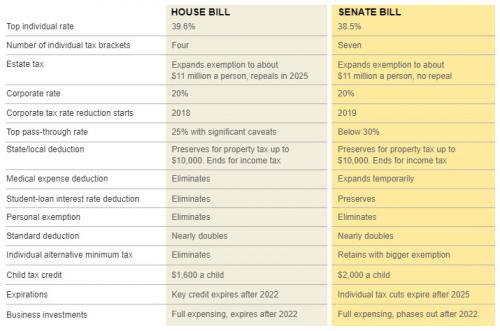 Also while we have yet to get confirmation, below is a list of last minute changes and revisions that made it into the final bill per Reuters:PASS-THROUGHS: Senators Ron Johnson and Steve Daines announced their support for the tax bill after securing agreement on a bigger tax break for the owners of pass-through enterprises, including small businesses, S-corporations, partnerships and sole-proprietorships. An original 17.4 percent deduction would rise to 23 percent.FULL EXPENSING: Senator Jeff Flake, who was a holdout over deficit concerns, agreed to vote "yes" after Republican leaders agreed to change a provision allowing the full expensing of business capital investments to sunset after five years. Flake worried that Congress would be unable to eliminate the benefit cold turkey, allowing it to bleed red ink for years to come. But the Arizona Republican says the change would instead phase out full expensing over three years beginning in year six.RETIREMENT SAVINGS: Senator Susan Collins said she persuaded Republican leaders to retain catch-up contributions to retirement accounts for church, charity, school and public employees.MEDICAL EXPENSES: Collins also said she was able to include language to reduce the threshold for deducting unreimbursed medical expenses for two years to 7.5 percent of household income from 10 percent.STATE AND LOCAL PROPERTY TAXES: Collins has proposed an amendment that would retain a federal deduction for up to $10,000 in state and local property taxes.INDIVIDUAL ALTERNATIVE MINIMUM TAX: Rescinding a proposed repeal of the AMT and instead increase exemption levels and phase-out thresholds is also on the table.CORPORATE ALTERNATIVE MINIMUM TAX: So is rescinding a proposed repeal of the corporate AMT.REPATRIATION: Another change could be to increase tax rates on U.S. corporate profits held overseas to 14 percent for liquid assets and 7 percent for illiquid holdings, up from 10 percent and 5 percent, respectivelyAttention now shifts to a House-Senate conference committee - a specially appointed, temporary panel that will be charged with hashing out the differences in the bills and preparing a final version for both chambers to consider. Party leaders will select a small group of lawmakers, likely from the House and Senate tax-writing panels in each chamber, who would then be approved by each chamber. That work could start as early as Monday, with many high-stakes issues to be worked through. The deadline of Dec. 31 is an artificial one, though - aimed partly at securing a victory well in advance of the 2018 congressional elections. Republicans would have until the end of 2018 before they lose their ability to clear final passage in the Senate without a filibuster.Getting your Money’s Worth in EducationWhen you set the bar for success so low, you’re not rewarding success, but mediocrity.But what happens if there’s no bar at all. That you are declared a success for accomplishing absolutely nothing.That’s what’s happening at Ballou High School in a poverty stricken area of Washington, D.C., before last school year started, school officials had a mission: Every kid graduates and every kid is admitted to collegeOf course, that’s a difficult task at even the ritziest schools, but it proved so difficult at Ballou that they essentially threw out any standards and gave every single student a diploma.And – believe it or not – every student was accepted to college.Despite strenuous objections from teachers and other educators, students who missed more class than not, students who were truant so often they would normally be expelled and students who were failing every class were given a high school diploma and accepted to college.NPR and WAMU launched an exhaustive investigation into the school and found that a majority of the graduating students did not attend more than six weeks of school – of a 36-week school year, a shocking number that would have quickly and easily found them expelled.Of the students, only 23 missed fewer than 30 days of class in a 180-day school year. 55 students missed between 30 and 60 days, 53 missed between 60 and 90, 9 23 missed between 90 and 120 days and one student – who graduated – missed more than 150 days of the 180 day school year.And most of those absences were unexcused.The District of Columbia Public Schools system policy states that students who misses a class more than 30 times should fail that classBut for this school, exceptions were made.The district declined to say exactly which college accepted these “students,” but NPR discovered that 183 of the students were accepted to the University of the District of Columbia. Of those – only 16 enrolled for classes in the fall.The school received high praise for the accomplishment of graduating every student. This is a school where at one point, only three percent were reading at grade level.“Everybody just, they was betting on us failing, and we all came together and we graduated,” said student Me’Ashja Hamilton.Yeah, well, Me’Ashja … that’s not much of an accomplishment.Teachers said they were under extreme pressure to graduate students and pass them from high school administration. Dozens of teachers have resigned.“This is [the] biggest way to keep a community down. To graduate students who aren’t qualified, send them off to college unprepared, so they return to the community to continue the cycle,” one teacher said.The high school principal, Yetunde Reeves, refused to be interviewed, but amazingly, district officials defended the decision to graduate every student.“It is expected that our students will be here every day,” DCPS Chief of Secondary Schools Jane Spence said. “But we also know that students learn material in lots of different ways. So we’ve started to recognize that students can have mastered material even if they’re not sitting in a physical space.”Read that quote again. Have you ever heard so much nonsense in your life? The feds need to take control of that district immediately. It is unforgivable that we are sending young people out into the world without even the most basic level of education.And they’d better act fast. In seven months, Ballou high School will celebrate another graduating class. They’re shooting for a 100 percent college acceptance rate again.Shameful.History of Federal EducationFrom an early age, we are forced into a mandatory school system that requires and encourages youth to attend for a large portion of their human life, for six hours a day. Each child is required to learn the accepted version of reality in order to fit into the specific mold desired by the elite. Just like television, a large part of school is simply programming. It’s ironic how the same families behind the funding are responsible for many inhumane atrocities that took place throughout history. They are also behind big oil, big pharma, food and other industries that are becoming more transparent as of late. Kids who do not fit into the system and do not resonate with it are usually labelled and medicated. Essentially, the whole point of school is to shape the reality of the student. We are taken from a very early age and put into the institution, from there we are shown how the world works and what we need to do to survive in it. School literally paints the perception that we need to do well in order to have a job so we can make money and pay our bills. It has nothing to do with the type of growth the human being needs. The concept of grades and marks do not signify any level of intelligence. In school we are shown the idea of an authority figure, how the world works and what intelligence is.“Never confuse education with intelligence.” – Albert Einstein“I don’t want a nation of thinkers, I want a nation of workers.” – John D Rockefeller“In our dream we have limitless resources, and the people yield themselves with perfect docility to our molding hand. The present educational conventions fade from our minds; and, unhampered by tradition, we work our own good will upon a grateful and responsive rural folk. We shall not try to make these people or any of their children into philosophers or men of learning or of science. We are not to raise up among them authors, orators, poets, or men of letters. We shall not search for embryo great artists, painters, musicians. Nor will we cherish even the humbler ambition to raise up from among them lawyers, doctors, preachers, statesmen, of whom we now have ample supply.” – Frederick T Gates Frederick Taylor Gates (July 22, 1853, Maine, Broome County, New York – February 6, 1929, Phoenix, Arizona) was an American Baptist clergyman, educator, and the principal business and philanthropic advisor to the major oil industrialist and philanthropist John D. Rockefeller, Sr., from 1891 to 1923.Results?: 2003: 14% of American Adults are IlliterateThe National Assessment of Adult Literacy (NAAL) administered tests which revealed 14% of US residents would have extreme difficulty with reading and written comprehension. In 2003, some 30 million American adults had Below Basic prose literacy, 27 million had Below Basic document literacy, and 46 million had Below Basic quantitative literacy.  We are lower than this today.  Our legislators are functionally illiterate.  College graduated sports stars cannot speak a single complete sentence.  Professors and teachers are protected by tenure and are teaching obsolete and ineffective subjects and use modern methods that do not hold the slightest candle to the typical homeschooled student.  Why?The Invasion Status:  CompleteToday, there are approximately 1.8 million active duty service members throughout the world.  There are about 800 thousand reservists.  The Obama Administration and the Clinton State Department imported more than 2 million young men and allowed another 8 million men of unknown origin to enter the country.  They have been strategically distributed around the country and millions are grouped in what are known as sanctuary cities, where ICE gets zero cooperation from State authorities.  Most of these areas have immigrants who have been elected as mayors, sheriffs, and policemen.  The undocumented ones cannot get a local bank account, do not pay any tax, other than sales tax, and export more than $5 billion a year to foreign countries in the form of cash or wire transfers.  That money is extracted from our local economies and never returns.  It’s like taking months of revenues to local businesses, bailing it, and burning it.  So, what are the actual local costs to the States.  Forgetting about the Federal losses in tax revenue, let’s just consider the top 10 States that suffer from this invasion.  By the way, the current assessment is that this army of undocumented immigrants is fives times that of our active duty and reserve forces, and they are already deployed in our cities.  The costs cover added expenditures for education, welfare, law enforcement, and medical care.When federal costs are included, the price tag nationally soars to $135 billion a year.FAIR’s data also includes the offset of taxes paid by illegal immigrants, though the numbers are much lower. In the state and local column, they are $3.5 billion. Nationally they are $15 billion each year.  Overall, costs associated with illegal immigrants is much higher for state and local governments than the federal government. States pay $89 billion, Uncle Sam $46 billion.Below are the ten states most heavily weighed by the cost of illegal immigration:1. California – $23,038,125,3532. Texas – $10,994,614,5503. New York – $7,489,141,3574. Florida – $6,290,429,1085. New Jersey – $4,466,838,5746. Illinois – $3,220,767,5177. Georgia – $2,487,719,5038. North Carolina – $2,437,965,1139. Maryland – $2,378,996,94710.   Arizona – $2,314,131,964HowMuch.net also explains why some states are more heavily affected than others, citing proximity to the border and overall population:First, states that spend the most on illegal immigration tend to be located close to Mexico. Looking at out map, the two states with the highest expenditures are California ($23B) and Texas ($11B), both sharing long borders with Mexico. In fact, there’s a cluster of dark red states stretching along the Southwest. States closest to the phenomenon pay the most as a result.Second, states with higher population levels tend to spend more than their less populated counterparts. You can see a group of high-expenditure states clustered around the Northeast, not to mention Illinois and Florida. According to the U.S. Census Bureau, California and Texas are also the two most populous states in the country. High population levels and proximity to Mexico act like a double-whammy for illegal immigration expenses.Now take a look at the places with relatively low levels of expenditures for illegal immigration, the light blue states. They are all located far away from the U.S.-Mexico border with relatively small population levels. West Virginia is perhaps an exceptional state, seeing that it is surrounded by red and dark red. We can speculate that this is likely due to the fact that West Virginia has a struggling economy which actually contracted last year.Building the finest quality border wall with all the features necessary to stop anyone from coming into our country unwanted, is only $12 billion one time, and then about $1 billion a year to provide border patrols and maintenance.The Constitutional Crisis Continues to MetastasizeYou will recall the crisis that occurred when Obama made a non-recess appointment of Richard Cordray to head up the CFPB?  In fact the wholesale creation of the new agency was not constitutional either.  Then, when Mr. Cordray resigned, he picked his successor.  Well, so did President Trump.  The matter was settled quickly in court in the President’s favor, and Mike Mulvaney is now on course to dissolve the agency as a useless  lawsuit factory designed to funnel money seized through enforcement actions against financial institutions to radical left-wing groups that need money to continue their ground attack our constitution.  There.  That’s it in a nutshell.Well, the disease of Progressivism has spread to the FBI and the DOJ.  Hell, it may have originated there.  Now, the surgeon has arrived.House Intelligence Committee chairman Rep. Devin Nunes (R-CA) has instructed committee staff to prepare to cite the Federal Bureau of Investigation (FBI) in contempt of Congress after the agency failed to turn over documents explaining why agent Peter Strzok had been removed from Special Counsel Robert Mueller’s Russia investigation.Byron York of the Washington Examiner reported Saturday that the committee had subpoenaed the FBI in August for information about why Strzok was dropped from Mueller’s team. Over the next three months, the FBI repeatedly refused to turn over the requested information. Nunes met and spoke to Deputy Attorney General Rod Rosenstein, York reported, to no avail. Nunes and the committee continued to pursue the matter right up through Friday, Dec. 1.The following day, the New York Times and the Washington Post reported that Strzok had been kicked off Mueller’s team because of anti-Trump text messages that he was found to have exchanged with FBI lawyer Lisa Page during the 2016 presidential election. Strzok had also worked on the investigation into former Secretary of State Hillary Clinton’s storage of emails, including classified information, on an illicit private server. She was not prosecuted.In addition, Strzok and Page were found to have carried on an extramarital affair. Page worked for FBI Deputy Director Andrew McCabe, who conservatives have long complained had a conflict of interest because his wife received campaign funding from Virginia Governor Terry McAuliffe, a close ally of the Clintons for decades.The revelation of Strzok’s removal, and the reasons for it, are a huge blow to the credibility of Mueller’s inquiry, which critics have long claimed is riddled with partisan conflicts of interest. Some of the lawyers working for Mueller had donated to Hillary Clinton, and one had even done work for the Clinton Foundation, which was a target of the Trump campaign during the election (and may have been under investigation by the FBI as well).Nunes and the committee had known about Strzok’s removal for months, but not the reasons for  it, which were only revealed on Saturday in what York suggested was an “orchestrated leak” to the Times and the Post. In a furious statement on Saturday, Nunes accused the FBI of deliberately covering up political bias on the Mueller team.“By hiding from Congress, and from the American people, documented political bias by a key FBI head investigator for both the Russia collusion probe and the Clinton email investigation, the FBI and DOJ engaged in a willful attempt to thwart Congress’ constitutional oversight responsibility,” Nunes said, as quoted by York.Nunes has reportedly promised to take action on the citation for contempt if the FBI does not come clean by the end of December. He will likely have the backing of Speaker of the House Paul Ryan (R-WI), who has also complained about the FBI’s apparent refusal to turn over information to the committee, especially on the degree to which it relied on the discredited “Russia dossier” that was paid for by Clinton and the Democratic National Committee.Earlier this year, Nunes stepped back from direct involvement in the committee’s Russia investigation after questions about his role in exposing the “unmasking” of U.S. citizens in intelligence reports during the last days of the Obama administration. Democrats have stalled an ethics investigation into Nunes to keep him from resuming his role in a full capacity. However, Nunes has not given up his chairmanship and still wields the subpoena power.During the Obama administration, Attorney General Eric Holder was found in contempt of Congress for failing to turn over documents on Operation Fast and Furious, which caused the death of Border Patrol Agent Brian Terry.The Globalist War Against AmericaFor 241 years, the globalists have been trying to defeat America.  No nation like her has ever existed, and without her things like liberty and freedom, both anathemas to global control from a single central authority, could not exist.  In 1848, the DNC was formed inside America and became the strongest and most corrupt political organization the world has ever known.  They were dedicated to removing the people’s representation in Washington and relying solely on the authority of the President.  Their original name was the Federalists.  They did not like Congress.  The Senate was then a group of 100 representatives sent to Washington by State legislatures.  They were not elected.  Well, not that America is back in charge of America, the globalist strategy put in place to destroy America by Obama is being discovered.  Something is being done about it every day.The U.S. officials told the United Nations it would withdraw from a global agreement on the treatment of migrants because it is “inconsistent” with U.S. immigration policies.The U.S. Mission to the United Nations made the notification Saturday, two days before the start of a global conference on migration in Puerto Vallarta, Mexico.The United States signed the non-binding New York Declaration for Refugees and Migrants in 2016 under President Barack Obama. Member states signing the pact pledged to uphold the rights of refugees, assist in resettlement, and provide access to education and jobs.“The New York Declaration contains numerous provisions that are inconsistent with U.S. immigration and refugee policies and the Trump administration’s immigration principles,” a statement from the U.S. mission said. “As a result, President [Donald] Trump determined that the United States would end its participation in the Compact process that aims to reach international consensus at the U.N. in 2018.”On Friday, Trump also decided the United States would not participate in the Mexico talks, a three-day meeting on the New York Declaration and discuss humane ways of dealing with millions of migrants.White House chief of staff John Kelly and Attorney General Jeff Sessions were in strong support of pulling out of the meeting, unnamed diplomatic sources told Foreign Policy magazine.“America is proud of our immigrant heritage and our long-standing moral leadership in providing support to migrant and refugee populations across the globe,” U.S. Ambassador to the U.N. Nikki Haley said in a statement Saturday. “But our decisions on immigration policies must always be made by Americans and Americans alone. We will decide how best to control our borders and who will be allowed to enter our country. The global approach in the New York Declaration is simply not compatible with U.S. sovereignty.”Kate’s LawBill O’Reilly had his effect on the universe.  He helped write and coined the law now known as Kate’s law.  Kate’s Law and the No Sanctuary for Criminals Act continue to languish in the Senate in the wake of a California court’s verdict of “not guilty” for Kate Steinle’s illegal immigrant killer. Both bills passed through the House of Representatives in June.The House passed two immigration reform bills in June, Kate’s Law and the No Sanctuary for Criminals Act, which marked two of the country’s first steps towards a pro-American immigration policy despite widespread Democrat opposition.Kate’s Law was named after Kate Steinle, a San Francisco woman murdered by five-time deportee and seven-time felon illegal alien Jose Garcia Zarate, also known as Juan Francisco López-Sánchez.A jury found Zarate not guilty Thursday evening in the case of the 2015 murder of Kate Steinle.As sad as this decision was, it may have been the catalyst that made Congress get off the fence and pass the law.   President Donald Trump called this ruling a “disgraceful verdict.” Angel families called the verdict a “huge slap” in the face.Kate’s Law  makes mandatory stiff penalties for illegal immigrants who repeatedly re-enter the country illegally. Trump applauded the bill’s passage through the House, saying, “Every year, countless Americans are victimized, assaulted, and killed by illegal immigrants who have been deported multiple times. It is time for these tragedies to end.”One of the excuses the Left used to stall the bill, was that the decision would explode the prison population.  The House also passed the No Sanctuary for Criminals Act in June, which restricts taxpayer grant money to cities that prevent their police from turning over dangerous criminal aliens to federal authorities.  That is being hotly contested in liberal courts, as the loss of those Federal funds would cause some cities to go bankrupt.  They are not considering enforcing Federal immigration laws, because they believe the court is supreme over the President’s requirement to enforce the laws.Trump noted in June, “The House bill also includes what is known as Grant’s Law and Sarah’s Law. These provisions, which prevent the release of dangerous criminals awaiting removal proceedings, are named for two slain Americans whose parents I spent time with during the campaign.”President Trump in June also called on the Senate to pass Kate’s Law as well as the No Sanctuary for Criminals Act:Frustrated with Senate Majority Leader Mitch McConnell (R-KY) for holding up more than 300 House-passed bills, Rep. Steve King (R-IA) chastised McConnell and called on the Senate to drop the legislative filibuster to pass President Trump’s agenda.King spoke about the No Sanctuary for Criminals Act. “We had a tragedy in San Francisco with the murder of Kate Steinle. She was murdered by an illegal immigrant who was deported five times,” he said. “But he kept coming back to San Francisco because he knew it was a sanctuary city. Kate Steinle now rests in her grave, and America feels her pain.”“If we got rid of the Senate filibuster, we would see more action on this bill,” King declared.Jihad Report 
Nov 25, 2017 -
Dec 01, 2017Jihad Report 
Nov 25, 2017 -
Dec 01, 2017Attacks35Killed627Injured172Suicide Blasts3Countries10